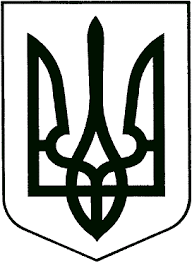 УКРАЇНАЖИТОМИРСЬКА ОБЛАСТЬНОВОГРАД-ВОЛИНСЬКА МІСЬКА РАДАВИКОНАВЧИЙ КОМІТЕТРІШЕННЯвід 12.07.2017  №479	Про     оренду      майна      комунальноївласності територіальної громади міста    Керуючись підпунктом 1 пункту а статті 29, підпунктом 1 пункту а статті 30, статтею 40 Закону України „Про місцеве самоврядування в Україні“, Цивільним кодексом України, Законом України „Про оренду державного та комунального майна“, Положенням про оренду майна комунальної власності територіальної громади міста Новограда-Волинського, затвердженим рішенням міської ради від 28.07.11 №132, розглянувши звернення юридичних осіб, виконавчий комітет міської радиВИРІШИВ:     1. Затвердити протоколи засідання комісії з питань надання в оренду майна комунальної власності територіальної громади міста за конкурсом від 02.06.2017, 20.06.2017,  26.06.2017 та надати дозвіл:    1.1. Управлінню у справах сім’ї, молоді, фізичної культури та спорту міської ради (Борис Н.П.) на укладання договору оренди з погодинною орендною платою з громадською організацією „Молодіжний спортивно-оздоровчий клуб „Січ“ на нежитлове приміщення на пл. Лесі Українки, 9 загальною площею 163,1 кв.м для проведення спортивних занять (станом на 06.02.2017 вартість майна становить 447546,00 грн без урахування ПДВ, розмір орендної ставки 15% річних від незалежної оцінки майна, орендна плата за базовий місяць (лютий 2017)                           33,81 грн за 1 год (без ПДВ)). Термін дії договору 2 роки 11 місяців.    1.2. Управлінню освіти і науки міської ради (Ващук Т.В.):    1.2.1 на укладання договорів оренди з погодинною орендною платою з громадською організацією „Молодіжний спортивно-оздоровчий клуб „Січ“ для проведення занять з карате:    - на нежитлове приміщення на вул. Дружби, 50 (ЗОШ №8) загальною площею 63,5 кв.м (станом на 02.03.2017 вартість майна становить 173863,00 грн без урахування ПДВ, розмір орендної ставки 15% річних від незалежної оцінки майна, орендна плата за базовий місяць (березень 2017) 13,13 грн за 1 год (без ПДВ)). Термін дії договору 2 роки 11 місяців;    - на нежитлове приміщення на вул. Князів Острозьких, 58 (ЗОШ №6)  загальною площею 47,5 кв.м (станом на 02.03.2017 вартість майна становить 119795,00 грн без урахування ПДВ, розмір орендної ставки 15% річних від незалежної оцінки майна, орендна плата за базовий місяць (березень 2017) 9,06 грн за 1 год (без ПДВ)). Термін дії договору 2 роки 11 місяців;    - на нежитлове приміщення на вул. Пушкіна, 46 (CШ №4) загальною площею 52,0 кв.м (станом на 02.03.2017 вартість майна становить 131144,00 грн без урахування ПДВ, розмір орендної ставки 15% річних від незалежної оцінки майна, орендна плата за базовий місяць (березень 2017) 9,91 грн за 1 год (без ПДВ)). Термін дії договору 2 роки 11 місяців;    1.2.2 на укладання договору оренди з погодинною орендною платою з               ФОП Гончаренко Л.Г. для проведення занять з англійської мови:    - на нежитлове приміщення на вул. Івана Франка, 30 (ЗОШ №5) загальною площею 58,0 кв.м (станом на 27.03.2017 вартість майна становить 135513,00 грн без урахування ПДВ, розмір орендної ставки 15% річних від незалежної оцінки майна, орендна плата за базовий місяць (березень 2017) 10,24 грн  за 1 год (без ПДВ)). Термін дії договору 2 роки 11 місяців;    - на нежитлове приміщення на вул. Соборності, 54 (ЗОШ №3) загальною площею 47,7 кв.м (станом на 26.04.2017 вартість майна становить 114168,00 грн без урахування ПДВ, розмір орендної ставки 15% річних від незалежної оцінки майна, орендна плата за базовий місяць (квітень 2017) 8,63 грн за 1 год                (без ПДВ)). Термін дії договору 2 роки 11 місяців;    - на нежитлове приміщення на вул. Пушкіна, 46 (CШ №4) загальною площею 42,0 кв.м (станом на 26.04.2017 вартість майна становить 90724,00 грн без урахування ПДВ, розмір орендної ставки 15% річних від незалежної оцінки майна, орендна плата за базовий місяць (квітень 2017) 6,85 грн за 1 год                (без ПДВ)). Термін дії договору 2 роки 11 місяців;    1.2.3 на укладання договору оренди з погодинною орендною платою з громадською організацією „Житомирська обласна федерація Кіокушин-кан Шогакукай карате“ на нежитлове приміщення на вул. Соборності, 54 (ЗОШ №3) загальною площею 55,0 кв.м для проведення спортивних занять (станом на 09.02.2017 вартість майна становить 53821,00 грн без урахування ПДВ, розмір орендної ставки 15% річних від незалежної оцінки майна, орендна плата за базовий місяць (лютий 2017) 4,07 грн за 1 год (без ПДВ)). Термін дії договору 2 роки 11 місяців.    1.3. Комунальному підприємству Новоград-Волинської міської ради „Новоград-Волинськтеплокомуненерго“ (Тодорович Л.М.) на укладання договору оренди з ФОП Мірзабекян Л.В. на нежитлове приміщення лазні загальною площею 343,7 кв.м на 2-му пров. Медичний, 2 (станом на 27.03.2017 вартість майна становить 585665,00 грн з ПДВ, розмір орендної ставки 15% річних від незалежної оцінки майна, орендна плата за базовий місяць (березень  2017) 7320,81 грн (з ПДВ)). Мета оренди – лазня, без зміни цільового призначення. Термін дії договору 25 років.    2. Управлінню освіти і науки міської ради (Ващук Т.В.) продовжити на 2 роки 11 місяців на попередніх умовах договори оренди нежитлових приміщень на вул. Дружби, 50 (ЗОШ №8) від 22.04.2014, на вул. Співдружності, 3/8 (колегіум) від 22.04.2014, укладені із відділом культури міської ради.    3. Відділу культури міської ради (Заєць Л.В.) продовжити на попередніх умовах договір оренди нежитлового приміщення на пл. Лесі Українки, 9 від 03.01.2012, укладений із Харизматичною церквою „Перемога“.    4. Контроль за виконанням цього рішення покласти на заступника міського голови Шалухіна В.А. Міський голова                                                                                 В.Л. Весельський